План-конспект занятияпедагога дополнительного образованияРусовой Алисы ВикторовныОбъединение: КаратэГруппа: 01-55, 01-56Дата проведения: 24.12.2022Время проведения: 09.00, 10.40Тема занятия: «СФП. Скоростно-силовая»Цель занятия: Улучшать подвижность в суставах, увеличивать силу мышц, воспитывать волевые качества.1. Специальная физическая подготовка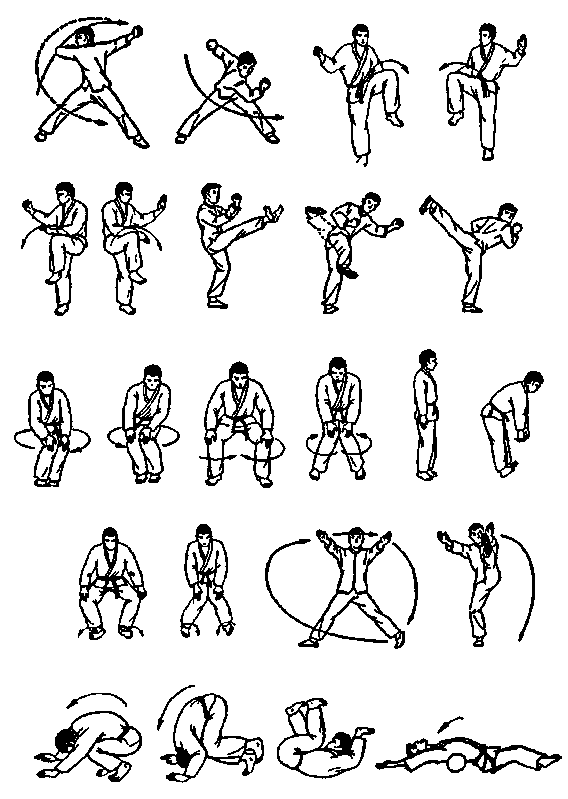 2. Скоростно-силовые упражнение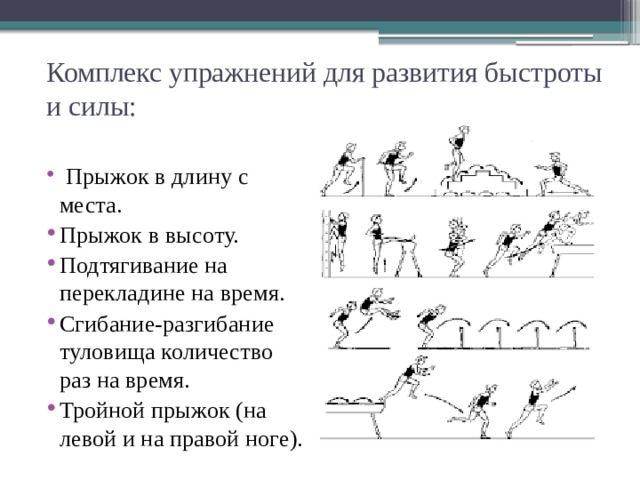 Домашнее задание: Отжимание 30 раз, 2 подхода.Обратная связь:Фото самостоятельного выполнения задания отправлять на электронную почту metodistduz@mail.ru для педагога Русовой А.В.